Рекомендации по применению гуминового удобрения  на основе торфа   (Complex 1)Регламенты использования на различных культурах: Зерновые и зернобобовые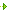 Пшеница, рожь, ячмень, овёс*- в зависимости от типа полевого опрыскивателяГречихаРисКукуруза (для зерна)Горох, фасоль, чечевицаТехнические культурыСахарная свёклаПодсолнечникСояРапсХлопчатникКартофель и овощебахчевые культурыКартофельСвекла столоваяМорковь, редисПомидоры, ОгурцыКапуста Баклажаны, кабачки, патиссоныЛук, чеснокАрбуз, дыня, тыкваКормовые культурыКукуруза (на силос, зелёный корм)Клевер, люцернаЗлаковые травы (ежа сборная, овсяница луговая, тимофеевка луговая)Вико-овсяная смесьЕстественные сенокосы и пастбищаПлодовые и ягодные культурыЯблоня, груша, вишня, слива, персик, абрикос, айваЦитрусовыеМалина, смородина, жимолость, крыжовникВиноградЗемляника*- в зависимости от типа полевого опрыскивателяВ зависимости от типов почвы возможно применение органического стимулятора роста с минеральными удобрениямиОбработка семянОбработка в период вегетацииПеред посевом необходимо замачивание семян (с какими-либо дезинфицирующими средствами или без них). Приготовление рабочего раствора – 600 мл Суспензии развести в 10 л воды. Расход рабочего раствора – 10 литров на 1 тонну семян.Опрыскивание в три раза: - при кущении; - на этапе посадки; - в начале стадии цветения. Приготовление рабочего раствора – 3000 мл Суспензии развести в 600-800* литрах воды. Расход рабочего раствора – 600-800* литров на 1 гектарОбработка семянОбработка в период вегетацииЗамачивание семян перед посевом совместно с любыми протравителями или без них.
Приготовление рабочего раствора – 600 мл Суспензии развести в  10  л воды.Расход рабочего раствора -10 л на 1 т семян.2-х кратное опрыскивание:- в фазу появления 1-го настоящего листа;- в фазу образования соцветий.Приготовление рабочего раствора -  3000 мл  Суспензии развести в 600-800* л воды 
Расход рабочего раствора 600-800* л на 1 гаОбработка семянОбработка в период вегетацииЗамачивание семян перед посевом совместно с любыми протравителями или без них.
Приготовление рабочего раствора – 600 мл Суспензии развести в  10  л воды.Расход рабочего раствора 10 л на 1 тонну семян.2-х кратное опрыскивание:- в фазу кущения;- в фазу выхода в трубку.- начала молочной спелости.Приготовление рабочего раствора -  3000 мл Суспензии развести в 600-800* л воды 
Расход рабочего раствора 60-800* л на 1 гаОбработка семянОбработка в период вегетацииПеред посевом необходимозамачивание семян (с какими-либо дезинфицирующими средствами или без них).Приготовление рабочего раствора – 600 мл Суспензии развести в 10 л воды. Расход рабочего раствора – 10 литров на 1 тонну семян.Опрыскивание три раза: - когда появляется третий лист; - во время метелкуляции (сезона цветения); - во время восковой спелости. Приготовление рабочего раствора – 3000 мл Суспензии развести в 600-800* литрах воды. Расход рабочего раствора – 600-800* литров на 1 гектарОбработка семянОбработка в период вегетацииЗамачивание семян совместно с любыми протравителями или без них.
Приготовление рабочего раствора – 600 мл Суспензии развести в  15  л воды.Расход рабочего раствора 15 литров на 1 тонну семян.3-х кратное опрыскивание:- в фазу 3-5 листьев;- в фазу 6-8 листьев;- в фазу цветения.Приготовление рабочего раствора -  3000 мл             Суспензии развести в 600-800* л воды 
Расход рабочего раствора 600-800* л на 1 гаОбработка семянОбработка в период вегетацииПредпосевная обработка семян совместно с любыми протравителями или без них.
Приготовление рабочего раствора – 600 мл  Суспензии развести в  15  л воды.Расход рабочего раствора - 15 л на 1 т семян.2-х кратное опрыскивание:- в фазу 2-3 настоящих листьев;- в фазу смыкания листьев растений в рядках;Приготовление рабочего раствора -  3000 мл  Суспензииразвести в 600-800* л воды 
Расход рабочего раствора 600-800* л на 1 гаОбработка семянОбработка в период вегетацииПредпосевная обработка семян совместно с любыми протравителями или без них.
Приготовление рабочего раствора – 600 мл                          Суспензии развести в  10  л воды.Расход рабочего раствора - 10 л на 1 т семян.- в фазу всходов;- в фазу 3-4 настоящих листа;- через 12-15 дней после предыдущего опрыскивания.Приготовление рабочего раствора -  3000 мл                 Суспензии развести в 600-800* л воды 
Расход рабочего раствора 600-800* л на 1 гаОбработка семянОбработка в период вегетацииПредпосевная обработка семян совместно с любыми протравителями или без них.
Приготовление рабочего раствора – 600 мл                           Суспензии развести в  10  л воды.Расход рабочего раствора - 10 л на 1 тонну семян.- в фазу 3-5 листьев;- в фазу 6-8 листьев;- в фазу  цветенияПриготовление рабочего раствора -  3000 мл                  Суспензии развести в 600-800* л воды 
Расход рабочего раствора 600-800* л на 1 гаОбработка семянОбработка в период вегетацииПредпосевная обработка семян совместно с любыми протравителями или без них.
Приготовление рабочего раствора – 600 мл                          Суспензии развести в  10  л воды.Расход рабочего раствора - 10 л на 1 т семян.- в фазу розетки листьев;- в фазу  начала цветенияПриготовление рабочего раствора -  3000 мл                  Суспензии развести в 600-800* л воды 
Расход рабочего раствора 600-800* л на 1 гаОбработка семянОбработка в период вегетацииПредпосевная обработка семян совместно с любыми протравителями или без них.
Приготовление рабочего раствора – 600 мл                                                Суспензии развести в  10  л воды.Расход рабочего раствора - 10 л на 1 тонну семян.1-2 раза с совмещением агротехнических приёмов по защите растений от болезней, сорняков, вредителейПриготовление рабочего раствора -  3000 мл                       Суспензии развести в 600-800* л воды 
Расход рабочего раствора 600-800* л на 1 гаОбработка семянОбработка в период вегетацииПредпосадочная обработка клубней совместно с любыми протравителями или без них.
Приготовление рабочего раствора – 600 мл Суспензии развести в 40 л воды.Расход рабочего раствора - 40 л на 1 т клубней.- в фазу 6-8 листьев;- в фазу бутонизации-начала цветения.Приготовление рабочего раствора –3000 мл Суспензии развести в 600-800* л воды 
Расход рабочего раствора 600-800* л на 1 гаОбработка семянОбработка в период вегетацииПредпосевная обработка семян совместно с любыми протравителями или без них.
Приготовление рабочего раствора – 600 мл Суспензии развести в 15 л воды.Расход рабочего раствора - 15 л на 1 т семян.2-х кратное опрыскивание:- в фазу 2-3 настоящих листьев;- в фазу смыкания листьев растений в рядках;Приготовление рабочего раствора –3000 мл Суспензии развести в 600-800* л воды 
Расход рабочего раствора 600-800* л на 1 гаОбработка семянОбработка в период вегетацииЗамачивание семян перед посадкой в течение 10 часов
Приготовление рабочего раствора – 900 мл Суспензии развести в 10 л воды.Расход рабочего раствора - 10 л на 10 кг семян.3-х кратное опрыскивание:- в фазу всходов;- в фазу 2-3 настоящих листьев;- через 12-15 дней после предыдущего.Приготовление рабочего раствора –3000 мл Суспензии развести в 600-800* л воды 
Расход рабочего раствора 60-800* л на 1 гаОбработка семянОбработка в период вегетацииЗамачивание семян на 15 часов. Замачивание рассады на 2-3 секунды. Приготовление рабочего раствора – 900 мл Суспензии развести в 10 л воды. Расход рабочего раствора – 10 литров на 10 кг семян.Опрыскивание три раза: - во время стадии листообразования, когда появляется 3-й или 4-й лист; - через 12-15 дней после первого опрыскивания; - после 12-15 дней второго опрыскивания. Приготовление рабочего раствора – 3000 мл Суспензии развести в 600-800* литрах воды. Расход рабочего раствора – 600-800* литров на 1 гектарОбработка семянОбработка в период вегетацииЗамачивание семян в течение 10 часов
Приготовление рабочего раствора – 900 мл Суспензии развести в 10 л воды.Расход рабочего раствора - 10 л на 10 кг семян.3-х кратное опрыскивание:1-ое – через 2-3 дня после высадки в грунт;2-ое – в фазу листовой мутовки- завязывания кочанов;3-е – через 10-12 дней после второго.Приготовление рабочего раствора –3000 мл Суспензии развести в 600-800* л воды 
Расход рабочего раствора 600-800* л на 1 гаОбработка семянОбработка в период вегетацииЗамачивание семян в течение 15 часов
Приготовление рабочего раствора – 900 мл Суспензии развести в 10 л воды.Расход рабочего раствора - 10 л на 10 кг семян.3-х кратное опрыскивание:1-ое – в фазу 3-4 листьев;2-ое – в фазу бутонизации;3-е – в фазу цветения.Приготовление рабочего раствора –3000 мл Суспензии развести в 600-800* л воды 
Расход рабочего раствора 600-800* л на 1 гаОбработка семянОбработка в период вегетацииЗамачивание семян в течение 10 часов
Приготовление рабочего раствора – 300 мл Суспензии развести в 10 л воды.Расход рабочего раствора - 10 л на 10 кг семян.3-х кратное опрыскивание:1-ое – в фазу появления 2-3 листа;2-ое и 3-е – с интервалом 10-15 днейПриготовление рабочего раствора –3000 мл Суспензии развести в 600-800* л воды 
Расход рабочего раствора 600-800* л на 1 гаОбработка семянОбработка в период вегетацииОбработка семян совместно с любыми протравителями или без них.Приготовление рабочего раствора – 900 мл Суспензии развести в 20 л воды.Расход рабочего раствора - 20 л на 10 кг семян.2-х кратное опрыскивание:- в фазу образования плетей;- через 15-20 дней после предыдущего.- через 15 дней после второгоПриготовление рабочего раствора –3000 мл Суспензии развести в 600-800* л воды 
Расход рабочего раствора 600-800* л на 1 гаОбработка семянОбработка в период вегетацииПредпосевная обработка семян совместно с любыми протравителями или без них.Приготовление рабочего раствора – 600 мл Суспензии развести в 10 л воды.Расход рабочего раствора - 10 л на 1 т семян.2-х кратное опрыскивание:- в фазу всходов – появления 3-го листа;- в фазу вымётывания метёлки – цветения;Приготовление рабочего раствора –3000 мл Суспензии развести в 600-800* л воды 
Расход рабочего раствора 600-800* л на 1 гаОбработка семянОбработка в период вегетацииПредпосевная обработка семян совместно с любыми протравителями или без них.Приготовление рабочего раствора – 600 мл Суспензии развести в 10 л воды.Расход рабочего раствора - 10 л на 1 т семян.3-х кратное опрыскивание:- в фазу всходов;- в фазу отрастания растений;- в фазу стеблевания.- после скоса каждые 2 неделиПриготовление рабочего раствора –3000 мл Суспензии развести в 600-800* л воды 
Расход рабочего раствора 50-300* л на 1 гаОбработка семянОбработка в период вегетацииПредпосевная обработка семян совместно с любыми протравителями или без них.Приготовление рабочего раствора – 600 мл Суспензии развести в 10 л воды.Расход рабочего раствора - 10 л на 1 т семян.3-х кратное опрыскивание:- в фазу всходов;- в фазу отрастания растений;- в фазу стеблевания.Приготовление рабочего раствора –3000 мл Суспензии развести в 600-800* л воды 
Расход рабочего раствора 600-800* л на 1 гаОбработка семянОбработка в период вегетацииПредпосевная обработка семян совместно с любыми протравителями или без них.Приготовление рабочего раствора – 600 мл Суспензии развести в 10 л воды.Расход рабочего раствора - 10 л на 1 т семян.3-х кратное опрыскивание:- в фазу всходов – начала отрастания растений;- 2-я и 3-я с интервалом в 15 дней.Приготовление рабочего раствора –3000 мл Суспензии развести в 600-800* л воды 
Расход рабочего раствора 600-800* л на 1 гаОбработка в период вегетации3-х кратное опрыскивание:- в фазу появления всходов - начала отрастания растений;- 2-я и 3-я с интервалом в 15 дней.Приготовление рабочего раствора - 3000 мл Суспензии развести в 600-300* л воды 
Расход рабочего раствора 600-800* л на 1 гаОбработка черенковОбработка в период вегетацииЗамачивание черенков в течение 24 часов путём погружения на 1/3 в рабочий растворПриготовление рабочего раствора – 900 мл                                            Суспензии развести в 20 л воды.Расход рабочего раствора - 20 л на 1000 шт.4-х кратное опрыскивание:- через 5-7 дней после цветения;- в начале физиологического опадания завязей;- в период закладки цветочных почек;- в период начала роста плодов.Приготовление рабочего раствора –3300 мл Суспензии развести в 800-1000 л воды 
если арыком х3Расход рабочего раствора 800-1000 л на 1 гаОбработка черенковОбработка в период вегетацииЗамачивание черенков в течение 24 часов путём погружения на 1/3 в рабочий растворПриготовление рабочего раствора – 900 мл Суспензии развести в 20 л воды.Расход рабочего раствора - 20 л на 1000 шт.4-х кратное опрыскивание:- через 7-10 дней после цветения;- в начале опадания завязей;- 3-е и 4-е опрыскивание через 15-20 дней после предыдущего.Приготовление рабочего раствора –3300 мл  Суспензии развести в 800-1000 л воды 
Расход рабочего раствора 800-1000 л на 1 гаОбработка черенковОбработка в период вегетацииЗамачивание черенков в течение 24 часов путём погружения на 1/3 в рабочий растворПриготовление рабочего раствора – 900 мл  Суспензии развести в 20 л воды.Расход рабочего раствора - 20 л на 1000 шт.3-х кратное опрыскивание:- в фазу бутонизации;- после цветения;- в период начала образования ягод.Приготовление рабочего раствора –3300 мл  Суспензии развести в 800-1000 л воды 
если арык х3Расход рабочего раствора 800-1000 л на 1 гаОбработка черенковОбработка в период вегетацииЗамачивание черенков в течение 24 часов путём погружения на 1/3 в рабочий растворПриготовление рабочего раствора – 900 мл  Суспензии развести в 20 л воды.Расход рабочего раствора - 20 л на 1000 шт.Для вновь высаженных3-х кратное опрыскивание:- в фазу выхода листьев;- через 2 недели;- осенью перед опаданием листьев.Для плодоносящих- перед началом сокодвижения- образование листьев- по листу после цветения- осенью после сбора урожаяПриготовление рабочего раствора –3300 мл  Суспензии развести в 800-1000 л воды 
Расход рабочего раствора 800-1000 л на 1 гаОбработка в период вегетации3-х кратное опрыскивание:- после начала роста весной;- 2-я и 3-я обработки с интервалом в 15 дней;Для долгоиграющей После сбора урожая каждые 15 днейПриготовление рабочего раствора - 3000 мл  Суспензии развести в 600- 800 л* воды 
Расход рабочего раствора 600-800 литров* на 1 га